Ε.Υ.Α.Θ. Α.Ε.ΕΤΑΙΡΕΙΑ ΥΔΡΕΥΣΗΣ – ΑΠΟΧΕΤΕΥΣΗΣ ΘΕΣΣΑΛΟΝΙΚΗΣ Α.Ε.ΕΓΝΑΤΙΑ 127 – 546 35 ΘΕΣΣΑΛΟΝΙΚΗ – ΤΗΛ. 2310212231 – FAX 2310212439ΔΙΕΥΚΡΙΝΗΣΕΙΣΟΙΚΟΝΟΜΙΚΗ ΠΡΟΣΦΟΡΑΑπαραίτητη προϋπόθεση για την έγκυρη συμμετοχή στο Διαγωνισμό είναι η δωρεάν προμήθεια του εντύπου της Οικονομικής Προσφοράς που χορηγείται αποκλειστικά από την Ε.Υ.Α.Θ. Α.Ε..Εάν κάποιος Ενδιαφερόμενος επιθυμεί να αποκτήσει το έντυπο της Οικονομικής Προσφοράς από τα γραφεία του Τμήματος Μελετών, θα πρέπει: Nα συμπληρώσει τη συνημμένη «Αίτηση Α - χορήγησης του Εντύπου της Οικονομικής Προσφοράς» και να την αποστείλει είτε μέσω Fax (2310 284272) στο Τμήμα Μελετών της Ε.Υ.Α.Θ. Α.Ε., είτε να την καταθέσει στα γραφεία του Τμήματος Μελετών (Τσιμισκή 98, 5ος όροφος), μέχρι την προθεσμία που αναφέρεται στη Διακήρυξη της Μελέτης.Να παραλάβει το έντυπο εντός της προθεσμίας που αναφέρεται στη Διακήρυξη της Μελέτης από τα γραφεία του Τμήματος Μελετών, αφού πρώτα ελεγχθεί το εμπρόθεσμο και η πληρότητα της αίτησής του.ΤΕΥΧΗ ΔΗΜΟΠΡΑΤΗΣΗΣΓια τη συμμετοχή στη Δημοπρασία δεν είναι υποχρεωτική η αγορά των τευχών Δημοπράτησης. Τα τεύχη αυτά βρίσκονται αναρτημένα στην ηλεκτρονική ιστοσελίδα της Ε.Υ.Α.Θ. Α.Ε. και είναι ελεύθερη η ανάγνωση και η ανάκτησή τους. Εάν κάποιος Ενδιαφερόμενος παρόλα αυτά επιθυμεί να αποκτήσει τα τεύχη από τα γραφεία του Τμήματος Μελετών σε ηλεκτρονική μορφή (CD), θα πρέπει: Nα συμπληρώσει τη συνημμένη «Αίτηση Β - χορήγησης τευχών Δημοπράτησης» και να την αποστείλει είτε μέσω Fax (2310 284272) στο Τμήμα Μελετών της Ε.Υ.Α.Θ. Α.Ε., είτε να την καταθέσει στα γραφεία του Τμήματος Μελετών (Τσιμισκή 98, 5ος όροφος), μέχρι την προθεσμία που αναφέρεται στη Διακήρυξη της Μελέτης.Να καταβάλλει τη δαπάνη αναπαραγωγής των τευχών Δημοπράτησης στο ταμείο της Ε.Υ.Α.Θ. Α.Ε. (Τσιμισκή 98, 2ος όροφος) που ανέρχεται στο ποσό των 10,00 € (δέκα ευρώ). Να καταθέσει το διπλότυπο γραμμάτιο είσπραξης που θα λάβει από το ταμείο στο Τμήμα Μελετών, όπου θα ελέγχεται η αίτησή του και εφόσον αυτή είναι πλήρης και εμπρόθεσμη, θα του παραδίδονται τα τεύχη.ΓΕΝΙΚΑΣτο πεδίο «Επωνυμία» θα αναγράφονται τα στοιχεία με τα οποία ο Ενδιαφερόμενος θα συμμετάσχει στη Δημοπρασία (Υποχρεωτικό).Στο πεδίο «Επάγγελμα» θα αναγράφεται το επάγγελμα του Ενδιαφερόμενου (Υποχρεωτικό μόνο για την Αίτηση Β - χορήγησης τευχών Δημοπράτησης).Στο πεδίο «ΑΦΜ» θα αναγράφεται το ΑΦΜ του Ενδιαφερόμενου (Υποχρεωτικό μόνο για την Αίτηση Β - χορήγησης τευχών Δημοπράτησης).Στο πεδίο «ΔΟΥ» θα αναγράφεται η ΔΟΥ του Ενδιαφερόμενου (Υποχρεωτικό μόνο για την Αίτηση Β - χορήγησης τευχών Δημοπράτησης).Στο πεδίο «Διεύθυνση» θα αναγράφεται η Διεύθυνση της Έδρας του Ενδιαφερόμενου (Υποχρεωτικό).Στο πεδίο «Παραλαβών» θα αναγράφεται το όνομα του προσώπου που θα παραλαμβάνει το έντυπο της Οικονομικής Προσφοράς ή των Τευχών Δημοπράτησης από τα γραφεία του Τμήματος Μελετών της Ε.Υ.Α.Θ. Α.Ε. (Υποχρεωτικό).Στο πεδίο «Τηλ.» θα αναγράφεται το τηλέφωνο επικοινωνίας με τον Ενδιαφερόμενο (Υποχρεωτικό).Στο πεδίο «E-mail» θα αναγράφεται, εφόσον υπάρχει, η διεύθυνση ηλεκτρονικού ταχυδρομείου του Ενδιαφερόμενου.Στο πεδίο «Fax» θα αναγράφεται ο αριθμός τηλεομοιότυπου (Φαξ) του Ενδιαφερόμενου (Υποχρεωτικό).Δεν θα γίνονται αποδεκτές αιτήσεις στις οποίες δεν θα έχει συμπληρωθεί κάποιο από τα υποχρεωτικά πεδία.Δεν θα γίνονται αποδεκτές αιτήσεις που θα υποβάλλονται πέραν της προθεσμίας υποβολής αιτήσεων η οποία αναγράφεται στη Διακήρυξη της Μελέτης.Δεν θα παραδίδονται έντυπα Οικονομικής Προσφοράς ή τεύχη Δημοπράτησης πέραν της ημερομηνίας η οποία αναγράφεται στη Διακήρυξη της Μελέτης.Για οποιαδήποτε επιπλέον πληροφορία επικοινωνήστε με το Τμήμα Μελετών της Ε.Υ.Α.Θ. Α.Ε. στο τηλέφωνο 2310 966 953. ΑΙΤΗΣΗ Α* Πεδίο που συμπληρώνεται υποχρεωτικάΑΙΤΗΣΗ B* Πεδίο που συμπληρώνεται υποχρεωτικάΕπωνυμία*:Προς:Εταιρεία Ύδρευσης & Αποχέτευσης Θεσσαλονίκης «Ε.Υ.Α.Θ. Α.Ε.»Διεύθυνση Τεχνικών ΈργωνΤμήμα ΜελετώνΤσιμισκή 98, ΤΚ 54635, ΘεσσαλονίκηΕπάγγελμα:Προς:Εταιρεία Ύδρευσης & Αποχέτευσης Θεσσαλονίκης «Ε.Υ.Α.Θ. Α.Ε.»Διεύθυνση Τεχνικών ΈργωνΤμήμα ΜελετώνΤσιμισκή 98, ΤΚ 54635, ΘεσσαλονίκηΑΦΜ:Προς:Εταιρεία Ύδρευσης & Αποχέτευσης Θεσσαλονίκης «Ε.Υ.Α.Θ. Α.Ε.»Διεύθυνση Τεχνικών ΈργωνΤμήμα ΜελετώνΤσιμισκή 98, ΤΚ 54635, ΘεσσαλονίκηΔΟΥ:Προς:Εταιρεία Ύδρευσης & Αποχέτευσης Θεσσαλονίκης «Ε.Υ.Α.Θ. Α.Ε.»Διεύθυνση Τεχνικών ΈργωνΤμήμα ΜελετώνΤσιμισκή 98, ΤΚ 54635, ΘεσσαλονίκηΔιεύθυνση*:Σας παρακαλώ να μου χορηγήσετε το Έντυπο της Οικονομικής Προσφοράς της ανοικτής Δημοπρασίας επιλογής Αναδόχου για την κατασκευή του Έργου:Παραλαβών*:“Επισκευές Βλαβών Δικτύου Αποχέτευσης Έτους 2016”Τηλ.*:“Επισκευές Βλαβών Δικτύου Αποχέτευσης Έτους 2016”E-mail:“Επισκευές Βλαβών Δικτύου Αποχέτευσης Έτους 2016”Fax*:“Επισκευές Βλαβών Δικτύου Αποχέτευσης Έτους 2016”ΗμερομηνίαΟ ΑιτώνΕπωνυμία*:Προς:Εταιρεία Ύδρευσης & Αποχέτευσης Θεσσαλονίκης «Ε.Υ.Α.Θ. Α.Ε.»Διεύθυνση Τεχνικών ΈργωνΤμήμα ΜελετώνΤσιμισκή 98, ΤΚ 54635, ΘεσσαλονίκηΕπάγγελμα*:Προς:Εταιρεία Ύδρευσης & Αποχέτευσης Θεσσαλονίκης «Ε.Υ.Α.Θ. Α.Ε.»Διεύθυνση Τεχνικών ΈργωνΤμήμα ΜελετώνΤσιμισκή 98, ΤΚ 54635, ΘεσσαλονίκηΑΦΜ*:Προς:Εταιρεία Ύδρευσης & Αποχέτευσης Θεσσαλονίκης «Ε.Υ.Α.Θ. Α.Ε.»Διεύθυνση Τεχνικών ΈργωνΤμήμα ΜελετώνΤσιμισκή 98, ΤΚ 54635, ΘεσσαλονίκηΔΟΥ*:Προς:Εταιρεία Ύδρευσης & Αποχέτευσης Θεσσαλονίκης «Ε.Υ.Α.Θ. Α.Ε.»Διεύθυνση Τεχνικών ΈργωνΤμήμα ΜελετώνΤσιμισκή 98, ΤΚ 54635, ΘεσσαλονίκηΔιεύθυνση*:Σας παρακαλώ να μου χορηγήσετε τα τεύχη Δημοπράτησης της ανοικτής Δημοπρασίας επιλογής Αναδόχου για την κατασκευή του Έργου:Παραλαβών*:“Επισκευές Βλαβών Δικτύου Αποχέτευσης Έτους 2016”Τηλ.*:“Επισκευές Βλαβών Δικτύου Αποχέτευσης Έτους 2016”E-mail:“Επισκευές Βλαβών Δικτύου Αποχέτευσης Έτους 2016”Fax*:“Επισκευές Βλαβών Δικτύου Αποχέτευσης Έτους 2016”ΗμερομηνίαΟ Αιτών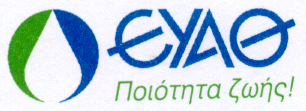 